流程添加珍禧平台客服微信：TrendyiAndy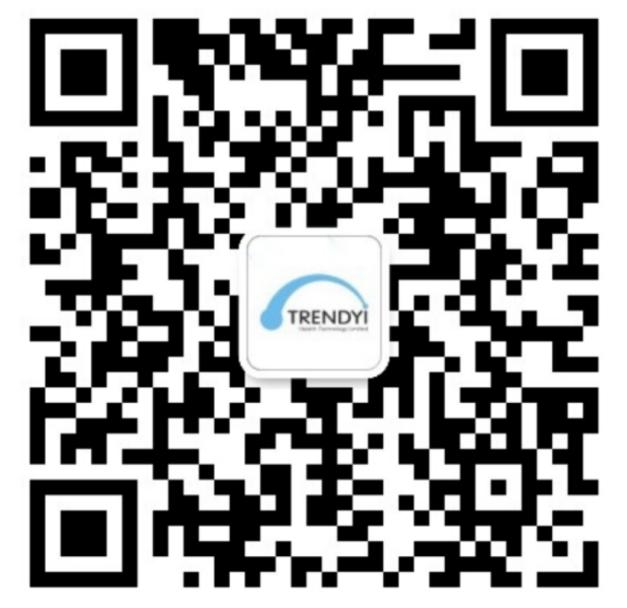 預約接種時間，並選擇中銀轉帳或工商銀行轉賬。2.1 澳大校友享MOP5800 三針2.2 澳大校友之親友享受MOP6000 三針*費用已包含三針，無須另付診金。3. 接種前客服溫馨提示，全程跟進